Bydgoszcz, dnia 21.03.2022 r.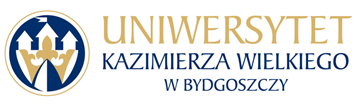 Uniwersytet Kazimierza Wielkiego w BydgoszczyAdres: 85-064 Bydgoszcz,ul. Chodkiewicza 30ZAPYTANIE OFERTOWE NR UKW/DZP-282-ZO-B-7/2022	Uniwersytet Kazimierza Wielkiego w Bydgoszczy ul. Chodkiewicza 30, 85-064 Bydgoszcz występuje, na podstawie  § 18  Regulaminu udzielania zamówień publicznych, z Zapytaniem Ofertowym na realizację zamówienia przeznaczonego wyłącznie na badania naukowe powyżej 130 000 zł netto, ale nie przekraczającego progów unijnych, o których mowa w art. 3 ustawy z dnia 11 września 2019 r. Prawo Zamówień Publicznych.1. Tytuł zamówienia: „Dostawa sprzętu laboratoryjnego na potrzeby UKW”2. Rodzaj zamówienia: usługa/dostawa/roboty budowlane3. Termin realizacji zamówienia: 30-45 dni kalendarzowych od dnia podpisania umowy;4. Opis przedmiotu zamówienia:     4.1 Przedmiotem zamówienia jest dostawa sprzętu laboratoryjnego na potrzeby UKW.Szczegółowy opis przedmiotu zamówienia znajduje się w Formularzu cenowym stanowiącym Załącznik nr 2 do niniejszego Zapytania ofertowego.   4.2 Zamawiający wymaga, aby przedmiot zamówienia :    a)  spełniał wszystkie wymagane parametry funkcjonalne, techniczne i użytkowe;   b) posiadał wszystkie ważne certyfikaty, atesty, oraz zawierał oznaczenia i inne dokumenty wymagane prawem powszechnie obowiązującym, w szczególności oznakowanie zgodności, zgodnie z ustawą o systemie oceny zgodności z dnia 30 sierpnia 2002 r. (tj. Dz. U. z 2021r., poz. 1344);   c)   był fabrycznie nowy, wolny od wad fizycznych i prawnych, nie pochodził z ekspozycji;   d) był dopuszczony do obrotu handlowego na obszarze Polski zgodnie z przepisami powszechnie obowiązującymi;   e)  posiadał wszystkie części i podzespoły niezbędne do prawidłowego działania    4.3 Wykonawca zobowiązuje się wydać wraz z towarem dokumenty wymienione w ofercie Wykonawcy lub opisie przedmiotu zamówienia oraz wszystkie dokumenty, które otrzymał od producenta, w szczególności dokument gwarancyjny i  instrukcję obsługi w języku polskim.   4.4 Wykonawca udziela na wszystkie rzeczy wchodzące w skład przedmiotu umowy gwarancji jakości zgodnie z postanowieniami określonymi w  Formularzu cenowym - Załącznik nr 2.5. Opis sposobu obliczenia ceny:    5.1 W ofercie należy podać proponowaną cenę brutto w PLN za całość wykonania przedmiotu zamówienia. Cena oferty powinna zawierać wszystkie koszty, tzn. dostawy, transportu, rozładunku i wniesienia do miejsca wskazanego przez Zamawiającego    5.2 Jeżeli złożona zostanie oferta, której wybór prowadzić będzie do powstania obowiązku podatkowego u Zamawiającego, zgodnie z przepisami o podatku od towarów i usług w zakresie dotyczącym wewnątrzwspólnotowego nabycia towarów, importu usług lub towarów,mechanizmu odwróconego obciążenia podatkiem VAT,      Zamawiający w celu oceny takiej oferty doliczy do zaoferowanej w niej ceny podatek od towarów
i usług, który miałby obowiązek wpłacić zgodnie z obowiązującymi przepisami.   5.3 Wykonawca, składając ofertę, informuje Zamawiającego, czy wybór oferty będzie prowadzić do powstania u Zamawiającego obowiązku podatkowego, wskazując nazwę (rodzaj) towaru lub usługi, których dostawa lub świadczenie będzie prowadzić do jego powstania, oraz wskazuje ich wartość bez kwoty podatku; w tym celu należy złożyć wypełnione Oświadczenie stanowiące Załącznik nr 3 do Zapytania ofertowego6. Kryterium wyboru:    6.1. Zamawiający oceni i porówna jedynie te oferty, które:a) zostaną złożone przez Wykonawców nie wykluczonych przez Zamawiającego z niniejszego postępowania;b) nie zostaną odrzucone przez Zamawiającego.    6.2. Oferty zostaną ocenione przez Zamawiającego w oparciu o następujące kryteria i ich znaczenie:Obliczenia w poszczególnych kryteriach dokonane będą z dokładnością do dwóch miejsc po przecinku.Oceny Zamawiający dokona na podstawie następujących wzorów:dla kryterium „cena”: C = Cn / Co x 100 pkt x 80%gdzie:C = przyznane punkty za cenęCn = najniższa cena ofertowa (brutto) spośród ważnych ofertCo = cena badanej ofertyOpis kryterium:Cena to wartość wyrażona w jednostkach pieniężnych uwzględniająca podatek VAT oraz podatek akcyzowy jeżeli na podstawie odrębnych przepisów sprzedaż podlega obciążeniu podatkiem VAT oraz podatkiem akcyzowym.W kryterium tym Wykonawca może otrzymać maksymalnie 80 pkt.dla kryterium „termin realizacji zamówienia”: Td= Tn/Tb  x 100 pkt x 20%gdzie:Td- przyznane punkty za termin realizacji zamówieniaTn- najkrótszy czas realizacji zamówienia spośród ważnych ofertTb- czas realizacji badanej ofertyOpis kryterium:Zamawiający dla potrzeb wyliczenia punktacji w tym kryterium ustala minimalną 
i maksymalną ilość dni jaka będzie brana pod uwagę.Minimalny termin dostawy to 30 dni  kalendarzowych a maksymalny termin realizacji zamówienia to 45 dni kalendarzowych, liczony od dnia podpisania umowy do dnia dostarczenia towaru przez Wykonawcę, do miejsca wskazanego przez Zamawiającego. Wykonawca, który złoży ofertę z najkrótszym terminem dostawy otrzyma w tym kryterium 20 pkt.Oferta nie może być opatrzona terminem realizacji zamówienia  innym niż z podanego zakresu gdyż będzie niezgodna z Zapytaniem ofertowym i zostanie odrzucona.Łączna ilość punktów ocenianej oferty (ocena końcowa): W = C + Tgdzie: W – ocena końcowa, C – punkty za cenę, T – punkty za termin realizacji zamówienia.7.  Sposób przygotowania oferty:	7.1	 Każdy Wykonawca może złożyć tylko jedną ofertę.	7.2    Oferty należy przesłać poprzez platformę zakupową https://platformazakupowa.pl/ 	7.3	 Oferta musi być podpisana przez osoby upoważnione do reprezentowania Wykonawcy (Wykonawców wspólnie ubiegających się o udzielenie zamówienia).    7.4 	Ofertę należy przygotować na załączonym formularzu, w formie elektronicznej, w języku polskim, podpisany formularz ofertowy i inne dokumenty należy zeskanować  i wysłać drogą elektroniczną używając platformy zakupowej.    7.5 	Wykonawca ponosi wszelkie koszty związane z przygotowaniem i złożeniem oferty.    7.6 	Oferta oraz wszelkie załączniki muszą być podpisane przez osoby upoważnione do reprezentowania Wykonawcy. Oznacza to, iż jeżeli z dokumentu (ów) określającego (ych) status prawny Wykonawcy(ów) lub pełnomocnictwa (pełnomocnictw) wynika, iż do reprezentowania Wykonawcy(ów) upoważnionych jest łącznie kilka osób dokumenty wchodzące w skład oferty muszą być podpisane przez wszystkie te osoby.    7.7 	Upoważnienie osób podpisujących ofertę do jej podpisania musi bezpośrednio wynikać z dokumentów dołączonych do oferty. Oznacza to, że jeżeli upoważnienie takie nie wynika wprost z dokumentu stwierdzającego status prawny Wykonawcy (odpisu z właściwego rejestru lub zaświadczenia o wpisie do ewidencji działalności gospodarczej) to do oferty należy dołączyć skan oryginału lub skan poświadczonej kopii stosownego pełnomocnictwa wystawionego przez osoby do tego upoważnione.8. Termin składania ofert i zadawania pytań:1) Ofertę należy złożyć przez platformę zakupową w nieprzekraczalnym terminie:  2) Termin zadawania pytań upływa w dniu: 23.03.2022r. o godz. 12:00.9. Opis warunków udziału w postępowaniu:Wykonawcy ubiegający się o zamówienia muszą spełniać łącznie niżej wymienione warunki udziału w postępowaniu dotyczące:zdolności do występowania w obrocie gospodarczym;uprawnień do prowadzenia określonej działalności gospodarczej lub zawodowej, o ile wynika to z odrębnych przepisów;sytuacji ekonomicznej lub finansowej;zdolności technicznej lub zawodowej.W celu potwierdzenia warunków udziału w postępowaniu należy złożyć wypełniony i podpisany Formularz ofertowy stanowiący Załącznik nr 1.10. Oświadczenia i dokumenty wymagane dla potwierdzenia spełniania przez wykonawców warunków udziału w postępowaniu oraz o braku podstaw do wykluczenia:1) Aktualny odpis z właściwego rejestru lub z centralnej ewidencji i informacji o działalności gospodarczej, w przypadku:- podmiotów posiadających osobowość prawną jak i spółek prawa handlowego nie posiadających osobowości prawnej – wyciąg z Krajowego Rejestru Sądowego,- osób fizycznych wykonujących działalność gospodarczą – zaświadczenie o wpisie do rejestru CEIDG (Centralna Ewidencja i Informacja o Działalności Gospodarczej),- działalności prowadzonej w formie spółki cywilnej – umowa spółki cywilnej lub zaświadczenie o wpisie do ewidencji działalności gospodarczej każdego ze wspólników.Jeżeli w kraju miejscu zamieszkania osoby lub w kraju, w którym Wykonawca ma siedzibę lub miejsce zamieszkania, nie wydaje się dokumentów, o których mowa w ust. 10 pkt. 1) , zastępuje się je dokumentem zawierającym oświadczenie, w którym określa się także osoby uprawione do reprezentacji Wykonawcy, złożone przed właściwym organem sądowym, administracyjnym albo organem samorządu zawodowego lub gospodarczego odpowiednio kraju miejsca zamieszkania osoby lub kraju, w którym Wykonawca ma siedzibę lub miejsce zamieszkania lub przed notariuszem.Dokumenty, o których mowa powyżej,  powinny być wystawione nie wcześniej niż 6 miesięcy przed upływem terminu składania ofert. 2) Integralną częścią oferty jest wypełniony i podpisany Formularz ofertowy, stanowiący Załącznik nr 1 do Zapytania ofertowego oraz wypełniony i podpisany Formularza cenowy stanowiący Załącznik nr 2 do Zapytania ofertowego. Nie złożenie wymaganych załączników, będzie skutkowało odrzuceniem oferty.3) Pełnomocnictwo do podpisania oferty (oryginał lub kopia potwierdzona za zgodność  z oryginałem przez osobę upoważnioną) względnie do podpisania innych dokumentów składanych wraz z ofertą, o ile prawo do ich podpisania nie wynika z innych dokumentów złożonych wraz z ofertą. Pełnomocnictwo do reprezentowania wszystkich Wykonawców wspólnie ubiegających się o udzielenie zamówienia, ewentualnie umowa o współdziałaniu, z której będzie wynikać przedmiotowe pełnomocnictwo (oryginał lub kopia potwierdzona za zgodność z oryginałem przez notariusza). Pełnomocnik może być ustanowiony do reprezentowania Wykonawców w postępowaniu, albo reprezentowania w postępowaniu i zawarcia umowy.4) Wykonawca oferujący towary równoważne zobowiązany jest do dołączenia do oferty wiarygodnych dokumentów potwierdzających jednoznaczne spełnienie określonych wymagań równoważności (certyfikat, specyfikacja techniczna).Wszystkie dokumenty/załączniki muszą być podpisane przez osobę upoważnioną do składania oferty, sporządzone w języku polskim lub przetłumaczone na język polski w oryginale (lub potwierdzone „za zgodność z oryginałem”). Powyższe dokumenty należy zeskanować i wysłać drogą elektroniczną używając platformy zakupowej.11. Termin związania z ofertą:       11.1 Wykonawca pozostaje związany ofertą przez okres 30 dni.       11.2 Bieg terminu rozpoczyna się wraz z upływem terminu otwarcia oferty.12. Termin i warunki płatności: Wykonawca otrzyma wynagrodzenie po wykonaniu przedmiotu zamówienia, przelewem w terminie do 30 dni licząc od daty wpływu do siedziby Zamawiającego prawidłowo wystawionego rachunku.13. Zamawiający zastrzega sobie prawo wyboru oferty o cenie wyższej, przy czym w takim wypadku uzasadni dokonanie wyboru.14. Zamawiający zastrzega sobie prawo odwołania ogłoszenia o zamówieniu w przypadku zaistnienia uzasadnionych przyczyn, jak również prawo unieważnienia ogłoszenia o zamówieniu bez podania przyczyny.15. Zgodnie z art. 13 ust. 1 i 2 rozporządzenia Parlamentu Europejskiego i Rady (UE) 2016/679 z dnia 27 kwietnia 2016 r. w sprawie ochrony osób fizycznych w związku z przetwarzaniem danych osobowych i w sprawie swobodnego przepływu takich danych oraz uchylenia dyrektywy 95/46/WE (ogólne rozporządzenie o ochronie danych) (Dz. Urz. UE L 119 z 04.05.2016, str. 1), dalej „RODO”, Zamawiający informuje, że:administratorem Pani/Pana danych osobowych jest Uniwersytet Kazimierza Wielkiego z siedzibą przy ul. Chodkiewicza 30, 85-064 Bydgoszcz;administrator danych osobowych powołał Inspektora Ochrony Danych nadzorującego prawidłowość przetwarzania danych osobowych, z którym można skontaktować się za pośrednictwem adresu e-mail: iod@ukw.edu.pl;Pani/Pana dane osobowe przetwarzane będą na podstawie art. 6 ust. 1 lit. c RODO w celu związanym z postępowaniem o udzielenie zamówienia publicznego prowadzonym w trybie zapytania ofertowego;odbiorcami Pani/Pana danych osobowych będą osoby lub podmioty, którym udostępniona zostanie dokumentacja postępowania w oparciu o art. 8 oraz art. 96 ust. 3 ustawy z dnia 29 stycznia 2004 r. – Prawo zamówień publicznych (Dz. U. z 2017 r. poz. 1579 i 2018), dalej „ustawa Pzp”;Pani/Pana dane osobowe będą przechowywane, zgodnie z art. 97 ust. 1 ustawy Pzp, przez okres 4 lat od dnia zakończenia postępowania o udzielenie zamówienia, a jeżeli czas trwania umowy przekracza 4 lata, okres przechowywania obejmuje cały czas trwania umowy;obowiązek podania przez Panią/Pana danych osobowych bezpośrednio Pani/Pana dotyczących jest wymogiem ustawowym określonym w przepisach ustawy Pzp, związanym z udziałem w postępowaniu o udzielenie zamówienia publicznego; konsekwencje niepodania określonych danych wynikają z ustawy Pzp;w odniesieniu do Pani/Pana danych osobowych decyzje nie będą podejmowane w sposób zautomatyzowany, stosowanie do art. 22 RODO;posiada Pani/Pan:na podstawie art. 15 RODO prawo dostępu do danych osobowych Pani/Pana dotyczących;na podstawie art. 16 RODO prawo do sprostowania Pani/Pana danych osobowych 1;na podstawie art. 18 RODO prawo żądania od administratora ograniczenia przetwarzania danych osobowych z zastrzeżeniem przypadków, o których mowa w art. 18 ust. 2 RODO 2;prawo do wniesienia skargi do Prezesa Urzędu Ochrony Danych Osobowych, gdy uzna Pani/Pan, że przetwarzanie danych osobowych Pani/Pana dotyczących narusza przepisy RODO;nie przysługuje Pani/Panu:w związku z art. 17 ust. 3 lit. b, d lub e RODO prawo do usunięcia danych osobowych;prawo do przenoszenia danych osobowych, o którym mowa w art. 20 RODO;na podstawie art. 21 RODO prawo sprzeciwu, wobec przetwarzania danych osobowych, gdyż podstawą prawną przetwarzania Pani/Pana danych osobowych jest art. 6 ust. 1 lit. c RODO.1 Wyjaśnienie: skorzystanie z prawa do sprostowania nie może skutkować zmianą wyniku postępowania 
o udzielenie zamówienia publicznego ani zmianą postanowień umowy w zakresie niezgodnym z ustawą Pzp oraz nie może naruszać integralności protokołu oraz jego załączników.2 Wyjaśnienie: prawo do ograniczenia przetwarzania nie ma zastosowania w odniesieniu do przechowywania, w celu zapewnienia korzystania ze środków ochrony prawnej lub w celu ochrony praw innej osoby fizycznej lub prawnej, lub z uwagi na ważne względy interesu publicznego Unii Europejskiej lub państwa członkowskiego.W przypadku przekazywania przez Wykonawcę przy składaniu oferty danych osobowych innych osób, Wykonawca zobowiązany jest do zrealizowania wobec tych osób, w imieniu Zamawiającego obowiązku informacyjnego wynikającego z art. 14 RODO i złożenia stosownego oświadczenia zawartego w formularzu ofertowym.16. W sprawie przedmiotu zamówienia należy kontaktować się z przedstawicielem Zamawiającego:w sprawach merytorycznych: Jarosław Mikita, telefon (52) 34 19 224, e-mail: jmikita@ukw.edu.pl  w sprawach formalno-prawnych: Małgorzata Zbierzchowska, tel. (52) 34 19 163, e-mail: zampub@ukw.edu.pl Kanclerz UKWmgr Renata MalakZałącznik nr 1FORMULARZ OFERTOWYDO ZAPYTANIA OFERTOWEGO NR UKW/DZP-282-ZO-B-7/20221. Dane dotyczące Wykonawcy:Nazwa:	Siedziba:	Nr telefonu/faksu:	Nr NIP:	Nr REGON:	Osoba do kontaktu, tel. e-mail:	2. Nawiązując do ogłoszenia w trybie Zapytania ofertowego oferujemy wykonanie zamówienia na: „Dostawa sprzętu laboratoryjnego na potrzeby UKW”za:Kryterium I - Cenawartość ofertową brutto*  .....................................................................................zł słownie  ................................................................................................................... podatek od towarów i usług .....................% wartość podatku  .............……….zł         wartość netto  ........................................................................................................zł *zaokrąglić do 2 miejsc po przecinku.Kryterium II – Termin realizacji zamówienia: ____ dni kalendarzowych (podać ilość pełnych dni, min. 30 dni kalendarzowych  maks.45 dni kalendarzowych) od dnia podpisania umowy.3. Oświadczam/my, że w cenie oferty zostały uwzględnione wszystkie koszty związane 
z wykonaniem przedmiotu zamówienia oraz udzielone ewentualne rabaty. 4. Oświadczam/my, że przedmiot zamówienia jest zgodny z opisem przedmiotu zamówienia zawartym w Załączniku nr 2 do Zapytania ofertowego nr UKW/DZP-282-ZO-B-7/20225. Zobowiązuje/my się wykonać całość przedmiotu zamówienia z należytą starannością.6. Oświadczam/my, że zapoznaliśmy się z Zapytaniem Ofertowym oraz wyjaśnieniami 
i ewentualnymi zmianami Zapytania Ofertowego przekazanymi przez Zamawiającego 
i uznajemy się za związanych określonymi w nich postanowieniami i zasadami postępowania.7. Oświadczam/my, że spełniamy warunki udziału w postępowaniu zgodnie z pkt. 9 Zapytania Ofertowego nr UKW/DZP-282-ZO-B-7/2022.8. Oświadczam/my, że akceptujemy projekt umowy (Załącznik nr 4).9. Akceptuję/my warunki płatności określone przez Zamawiającego w Zapytaniu Ofertowym.10. Oświadczam, że wypełniłem obowiązki informacyjne przewidziane w art. 13 lub art. 14 RODO1 wobec osób fizycznych, od których dane osobowe bezpośrednio lub pośrednio pozyskałem w celu ubiegania się o udzielenie zamówienia publicznego w niniejszym postępowaniu2.1 rozporządzenie Parlamentu Europejskiego i Rady (UE) 2016/679 z dnia 27 kwietnia 2016 r. 
w sprawie ochrony osób fizycznych w związku z przetwarzaniem danych osobowych i w sprawie swobodnego przepływu takich danych oraz uchylenia dyrektywy 95/46/WE (ogólne rozporządzenie o ochronie danych) (Dz. Urz. UE L 119 z 04.05.2016, str. 1)2 w przypadku gdy wykonawca nie przekazuje danych osobowych innych, niż bezpośrednio jego dotyczących, oświadczenia wykonawca nie składa (usunięcie treści oświadczenia np. przez jego wykreślenie)Załącznikami do ofert są:a) ……………………………………………..b) ……………………………………………..c)………………………………………………............................., dnia .....................……………………………………………………………………(podpisy upełnomocnionych  przedstawicieli Wykonawcy)Załącznik nr 3	Przystępując do postępowania o udzielenie zamówienia publicznego pn.: „Dostawa sprzętu laboratoryjnego na potrzeby UKW”,ja/my (imię i nazwisko) ................................................................................................................................................................... reprezentując firmę(nazwa firmy)/będąc właścicielem5……….……………………………………….................................................................................................jako – upoważniony na piśmie / wpisany w odpowiednim rejestrze lub ewidencji działalności gospodarczej w imieniu reprezentowanej przeze mnie/nas firmy oświadczam (-y), że:, wybór naszej oferty prowadzić będzie do powstania obowiązku podatkowego u Zamawiającego zgodnie z obowiązującymi przepisami o podatku od towarów i usług w zakresie dotyczącym:wewnątrzwspólnotowego nabycia towarów, importu usług lub towarów,mechanizmu odwróconego obciążenia podatkiem VAT , w zakresie następujących towarów/usług : ……………………………………………………………………………………………………………………………………………………………………………………………………………………………………………wartość podatku: ………………..........................................................			                    ..........................................................Miejscowość i data	                                                          Podpis osób upoważnionych do składania                                                                                                 oświadczeń woli w imieniu oferentaZałącznik nr 4Umowa – Projekt zawarta w dniu ………….. roku pomiędzy:1.	 Uniwersytetem Kazimierza Wielkiego w Bydgoszczy, adres: 85 – 064 Bydgoszcz, 
ul. Chodkiewicza 30, NIP 5542647568, REGON 340057695, zwanym dalej „Zamawiającym”, reprezentowanym przez:mgr Renatę Malak – Kanclerza UKWprzy kontrasygnacie mgr Renaty Stefaniak – Kwestoraa2. 	…………………………………………………………………………………………………………….. …………………………………………………………………………………………………………….. ……………………………………………………………………………………………………………..	Niniejsza umowa jest następstwem wyboru przez Zamawiającego oferty Wykonawcy 
w postępowaniu prowadzonym w trybie zapytania ofertowego przeznaczonego wyłącznie do celów prac badawczych, eksperymentalnych, naukowych lub rozwojowych, powyżej 130 000 zł netto na podstawie art. 11 ust. 5 pkt 1 ustawy z dnia 11 września 2019 r. Prawo zamówień Publicznych, ale nie przekraczającego progów unijnych, o których mowa w art. 3 tej ustawy oraz na podstawie  § 18  Regulaminu udzielania zamówień publicznych, pn.: „Dostawa sprzętu laboratoryjnego na potrzeby UKW” nr UKW/DZP-282-ZO-B-7/2022.§ 1Przedmiot umowyPrzedmiotem umowy jest dostawa sprzętu laboratoryjnego zgodnie z treścią oferty Wykonawcy złożonej w zapytaniu ofertowym pn. „Dostawa sprzętu laboratoryjnego na potrzeby UKW”, nr sprawy UKW/DZP-282-ZO-B-7/2022. Szczegółowy opis i zakres przedmiotu zamówienia  został określony w formularzu cenowym stanowiącym załącznik nr 1 do umowy, jako jej integralna część. Wykonawca zobowiązuje się, że przedmiot umowy określony w ust. 1 stosownie do oferty Wykonawcy oraz opisu przedmiotu zamówienia będzie:spełniać wszystkie wymagane parametry techniczne i użytkowe;posiadać wszystkie ważne certyfikaty, atesty, oraz zawierać oznaczenia i inne dokumenty wymagane prawem powszechnie obowiązującym, w szczególności oznakowanie zgodności, zgodnie z ustawą o systemie oceny zgodności z dnia 30 sierpnia 2002 r. (t. j. Dz. U. z 2021, poz. 1344);fabrycznie nowe, wolne od wad fizycznych i prawnych;dopuszczone do obrotu handlowego na obszarze Polski zgodnie z przepisami powszechnie obowiązującymi;posiadać wszystkie części i elementy składowe niezbędne do prawidłowego działania.Wykonawca zobowiązuje się wydać wraz z przedmiotem umowy dokumenty wymienione w ofercie Wykonawcy lub opisie przedmiotu zamówienia oraz wszystkie dokumenty, które otrzymał od producenta, w szczególności dokument gwarancyjny oraz instrukcję obsługi w języku polskim (jeśli dotyczy).§ 2Termin wykonania przedmiotu umowy oraz warunki dostawyDostawa nastąpi w terminie do ….. dni kalendarzowych od dnia podpisania umowy.
Zamówiony towar Wykonawca dostarczy na swój koszt i ryzyko, zapewniając wniesienie go do pomieszczeń wskazanych przez Zamawiającego w Bydgoszczy przy ul. Chodkiewicza 30, w godz. 8.00 - 14.00,  po uprzednim kontakcie mailowym. Dniem dostarczenia przedmiotu umowy jest dzień podpisania przez Strony Umowy protokołu odbioru bez zastrzeżeń.Zamawiający po przyjęciu dostawy ma obowiązek nie później niż w terminie 7 (siedmiu) dni od dnia dostawy dokonać sprawdzenia dostarczonego przez Wykonawcę przedmiotu umowy pod względem ilościowym oraz rodzajowym w szczególności poprzez sprawdzenie czy dostarczony przedmiot umowy nie jest uszkodzony i posiada parametry deklarowane w ofercie Wykonawcy, opisie przedmiotu zamówienia oraz umowie.W razie stwierdzenia niezgodności o których mowa w ust. 4, Zamawiający przedstawia Wykonawcy zastrzeżenia w terminie 7 dni od daty dokonania sprawdzenia. Wykonawca zobowiązuje się do usunięcia stwierdzonych niezgodności na własny koszt i ryzyko w terminie 7 dni od dnia powiadomienia go o tym fakcie. W takim wypadku dostawa przedmiotu umowy nastąpi według zasad określonych w ust. 2 - 4.§ 3Osoby odpowiedzialne za realizację umowyOsobą odpowiedzialną za realizację umowy ze strony Zamawiającego jest:Jarosław Mikita, tel. 52 34 19 224, adres e-mail: jmikita@ukw.edu.pl Osobą odpowiedzialną za realizację umowy ze strony Wykonawcy jest: ………………….…………..…, adres e-mail: ..………………………………………………………… tel. …………………………………..…Strony ustalają iż w sprawie realizacji niniejszej umowy będą kontaktować się drogą elektroniczną na adresy wskazane w ust. 1 i ust. 2.Czynności do których odnosi się elektroniczny sposób komunikacji mogą w razie potrzeby być dokonywane również w formie pisemnej.Osoby, o których mowa w ust. 1 i 2 są również uprawnione do dokonania czynności, o których mowa w § 2 ust. 3.§ 4WynagrodzenieWartość netto: ................ PLNpodatek od towarów i usług ( VAT ) ……. % w wysokości: ................... PLNwynagrodzenie brutto: .......................... PLN(słownie: .................................................................................................................................... )§ 4aWynagrodzenie Wykonawcy w przypadku powstania obowiązku podatkowego u ZamawiającegoStrony ustalają wysokość całkowitego wynagrodzenia Wykonawcy za wykonanie przedmiotu umowy określonego w § 1  na kwotę:netto: ................................2.	Zamawiający, na podstawie złożonego przez Wykonawcę oświadczenia o powstaniu obowiązku podatkowego u Zamawiającego dolicza podatek VAT zgodnie obowiązującymi przepisami o podatku od towarów i usług:Wartość oferty netto: ……………………………………………..Doliczony podatek VAT: …………………………………………Wartość oferty brutto po doliczonym podatku: …….………………………..(słownie: …………………………………………………………………………… )§ 5Warunki płatnościWynagrodzenie, o którym mowa w § 4 zawiera wszystkie koszty niezbędne do prawidłowego wykonania przedmiotu umowy, w szczególności koszt przedmiotu umowy, opakowania, transportu, ubezpieczenia na czas transportu, jego wniesienia do pomieszczeń wskazanych przez Zamawiającego.Zapłata wynagrodzenia, o którym mowa w § 4 nastąpi w razie braku zastrzeżeń Zamawiającego, co do zgodności z przedmiotem umowy dostarczonego towaru, po podpisaniu przez Strony protokołu odbioru przedmiotu umowy bez zastrzeżeń.Zapłata wynagrodzenia, o którym mowa w § 4 nastąpi przelewem bankowym na rachunek bankowy Wykonawcy wskazany w fakturze, w terminie 30 (trzydziestu) dni od daty otrzymania przez Zamawiającego prawidłowo wystawionej faktury.Strony postanawiają, że dniem zapłaty jest dzień obciążenia rachunku bankowego Zamawiającego.Wykonawca nie może bez uprzedniej zgody Zamawiającego wyrażonej na piśmie dokonać cesji wierzytelności z tytułu wynagrodzenia, o którym mowa w § 4.Wynagrodzenie, o którym mowa w § 4 składa się z określonych w załączniku do umowy (formularzu cenowym) cen jednostkowych za poszczególne składniki przedmiotu zamówienia. W przypadku zmiany stawki podatku od towarów i usług, przyjętej do określenia wysokości wynagrodzenia Wykonawcy, zgodnie z ust. 1, która zacznie obowiązywać po dniu zawarcia Umowy, wynagrodzenie Wykonawcy, w ujęciu brutto, ulegnie odpowiedniej zmianie przez zastosowanie zmienionej stawki podatku od towarów i usług – bez sporządzania aneksu do Umowy. Zmianie ulegnie wysokość wynagrodzenia należnego Wykonawcy za wykonywanie Umowy w okresie od dnia obowiązywania zmienionej stawki podatku, przy czym zmiana dotyczyć będzie wyłącznie tej części wynagrodzenia Wykonawcy, do której zgodnie z przepisami prawa powinna być stosowana zmieniona stawka podatku.§ 6Odpowiedzialność za niezgodność dostawy z przedmiotem umowyW razie stwierdzenia przez Zamawiającego wad fizycznych przedmiotu umowy Wykonawca zobowiązuje się do niezwłocznego, jednak nie później niż w terminie 7 dni od dnia powiadomienia go o tym fakcie, do usunięcia wady lub - wedle wyboru Zamawiającego - dokonania wymiany rzeczy na nową wolną od wad na własny koszt  i ryzyko. W takim wypadku dostawa towaru nastąpi według zasad określonych w § 2 ust. 3 - 5.Wykonawca udziela na wszystkie rzeczy wchodzące w skład przedmiotu umowy gwarancji jakości zgodnie z postanowieniami określonymi w załączniku nr 1 do umowy, który stanowi jej integralną część. § 7Odstąpienie od umowy1.	W razie wystąpienia istotnej zmiany okoliczności powodującej, że wykonanie umowy nie leży w interesie publicznym, czego nie można było przewidzieć w chwili zawarcia umowy, Zamawiający może odstąpić od umowy.2.	Ponadto Zamawiający może odstąpić od umowy w całości lub w części niewykonanej w przypadku:jeżeli zwłoka Wykonawcy w wykonaniu przedmiotu umowy przekracza 14 dni licząc od upływu terminu określonego w §2 ust.1,w razie 2-krotnej zwłoki Wykonawcy w wykonaniu zobowiązań związanych z niezgodnością dostawy z przedmiotem umowy, wskazanych w §6 ust.1.w przypadkach określonych w Kodeksie Cywilnym, Odstąpienie od umowy powinno nastąpić w formie pisemnej pod rygorem nieważności w terminie 30 dni, od daty powzięcia przez Zamawiającego informacji o okoliczności uzasadniającej odstąpienie od umowy. § 8Kary umowneWykonawca zapłaci Zamawiającemu karę umowną:za zwłokę w dostawie przedmiotu umowy, w wysokości 1% wartości netto wynagrodzenia wskazanego w §4,  za każdy dzień zwłoki, liczony od dnia następnego przypadającego po dniu, w którym zgodnie z Umową miała nastąpić dostawa do dnia przyjętej bez zastrzeżeń dostawy włącznie;za zwłokę w wykonaniu zobowiązań, o których mowa w § 2 ust. 5  oraz § 6  ust.1  - w wysokości 1% wartości netto wynagrodzenia umownego wskazanego w §4, za każdy dzień zwłoki, liczony od dnia następnego przypadającego po dniu, w którym zobowiązanie miało zostać wykonane do dnia wykonania zobowiązania włącznie;3) w przypadku odstąpienia od umowy przez Zamawiającego z przyczyn leżących po stronie      Wykonawcy, w szczególności wskazanych w § 7 ust. 2, w wysokości 15 % wynagrodzenia netto za daną część zamówienia, o którym mowa w § 4, Łączna wysokość kar umownych nie może przekroczyć 30% całkowitej wartości wynagrodzenia umownego netto, o którym mowa w § 4.Zamawiający ma prawo do dochodzenia odszkodowania uzupełniającego na zasadach ogólnych w przypadku, gdy szkoda przewyższa wartość zastrzeżonych kar umownych.Wykonawca wyraża zgodę na potrącenie kar umownych z przysługującego mu wynagrodzenia.§ 9Zmiany umowy1.	Zamawiający, przewiduje możliwość istotnej zmiany zawartej umowy w stosunku do treści oferty, na podstawie, której dokonano wyboru oferty w następujących okolicznościach:1)	w przypadku zaistnienia, niemożliwej do przewidzenia w momencie zawarcia umowy okoliczności prawnej, ekonomicznej lub technicznej, za którą żadna ze stron nie podnosi odpowiedzialności skutkującej brakiem możliwości należytego wykonania umowy zgodnie z opisem przedmiotu zamówienia zawartym w formularzu ofertowym oraz umową, dopuszcza się możliwość zmiany terminu realizacji umowy,2)	zmiany obowiązujących przepisów, jeżeli konieczne będzie dostosowanie treści umowy do aktualnego stanu prawnego,3)	jeżeli w czasie obowiązywania umowy nastąpi zmiana ustawowej stawki podatku od towarów i usług (VAT), Strony dokonają odpowiedniej zmiany wynagrodzenia umownego..§ 10Postanowienia końcoweW sprawach nieuregulowanych Umową mają zastosowanie powszechnie obowiązujące przepisy prawa, w szczególności przepisy kodeksu cywilnego.Wszelkie spory wynikłe z niniejszej umowy będzie rozstrzygał sąd powszechny właściwy dla siedziby Zamawiającego.Umowę sporządzono w 3 (trzech) jednobrzmiących egzemplarzach, z których 1 (jeden) egzemplarz otrzymuje Wykonawca, 2 (dwa) egzemplarze Zamawiający.Zamawiający                                                                            Wykonawca	.........................................................	       ......................................................... L.p.KRYTERIUMWAGA1.Cena80%2.Termin realizacji zamówienia20%RAZEM:100%do dnia:25.03.2022r.do godz.10:00